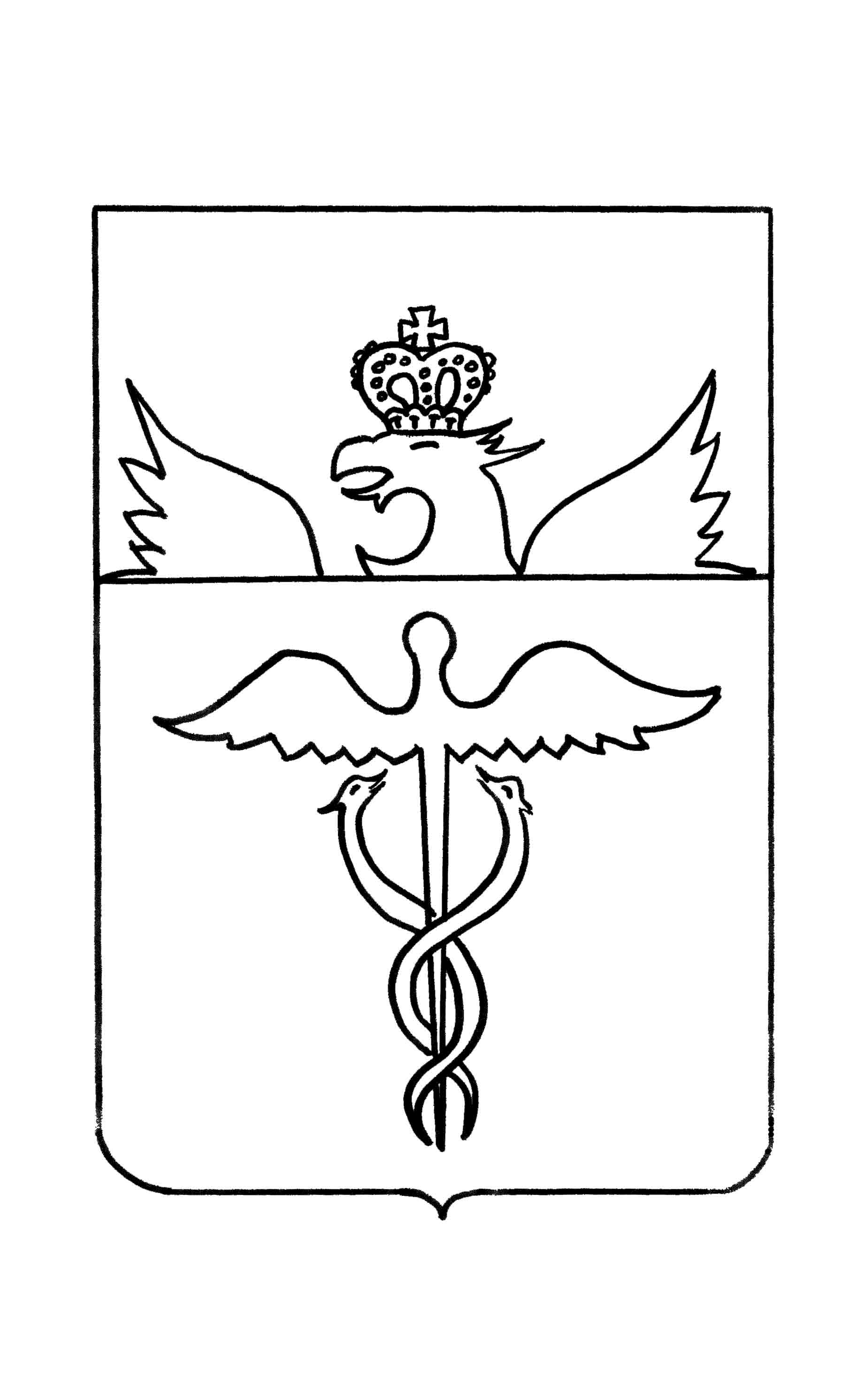  Совет народных депутатовБутурлиновского городского поселенияБутурлиновского муниципального районаВоронежской областиР Е Ш Е Н И Еот 25.02.2015 г.  № 333    г. БутурлиновкаО продлении полномочий депутатовСовета народных депутатовБутурлиновского городского поселенияВ связи с переносом единого дня голосования со второго воскресенья  марта на второе воскресенье сентября, учитывая, что 13 сентября 2015 года пройдут выборы депутатов Совета народных депутатов, в соответствии со  статьями 8,   811 ФЗ «Об основных гарантиях избирательных прав и права на участие в референдуме граждан Российской Федерации» и частью 2 статьи 13 закона Воронежской области «Избирательный кодекс Воронежской области» Совет народных депутатовР Е Ш И Л :1. Продлить полномочия депутатов Совета народных депутатов Бутурлиновского городского  поселения Бутурлиновского муниципального района Воронежской области пятого созыва до дня начала работы депутатов нового созыва.2. Опубликовать  настоящее решение в официальном периодическом печатном издании «Вестник муниципальных правовых актов Бутурлиновского городского поселения Бутурлиновского муниципального района Воронежской области».  Глава  Бутурлиновского городского   поселения                                                              Е.Ф. Дмитренко                                           Председатель Совета народных депутатов Бутурлиновскогогородского поселения                                                                В.В. Лепехина    